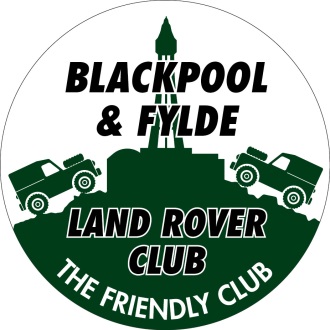 Classic polo - £12.00Sizes: XS to 6XLColours: Black, French Navy, Hot Pink, Bottle Green, Heather Grey, Maroon, Charcoal, Kelly Green, Navy, Orange, Purple, Red, Royal Blue, Sapphire Blue, Sky Blue, White, YellowClassic Hoodie - £20.00Sizes: XS to 6XLColours: Black, Bottle Green, Brown, Charcoal, Heather Grey, Hot Pink, Jade, Kelly Green, Maroon, Navy, Military Green, Olive, Orange, Pink, Purple, Red, Royal Blue, Sapphire Blue, Sky Blue, Violet, White, YellowClassic  Fleece - £20.00Sizes: XS to 6XLColours: Black, Bottle Green, Charcoal, Maroon, Navy, Red, Royal BlueLadies Classic Fleece - £20.00Sizes: XS to 4XLColours: Black, Navy, Red, Royal BlueSIZE GUIDEPlease note that the Ladies Fleeces are smaller – we would recommend that you order a size larger than you would usually buySPECIAL OFFER  - Buy a hoodie or fleece and a polo shirt for £30.00CLOTHING ORDER FORMCash on CollectionSizeTo fit chestSizeTo fit chestXS36” – 38”S38” – 40”M40” – 42”L42” – 44”XL44” – 46”2XL46”- 48”3XL50” – 52”4XL52” – 54”5XL54” – 56”6XL58” – 60”NAMEADDRESSTELEPHONE NUMBERItemColourSizeQuantityPriceTotal